ML02_RPI-instalace_OS-GPIOTéma: Architektura RPI a připojením periférií. Instalace OS Raspbian na RPI s provedením základní konfigurace a ověření funkcí GPIO.Cíl hodiny: Umět připojit k RPI napájení a periférie. Nainstalovat na micro SD kartu OS Raspbian a provést základní systémová nastavení. Připojit přes nepájivé pole LED diodu a příkazy z terminálu ovládat GPIO piny pro výstup na LED diodu. Doba trvání: 2x45minPomůcky: Rasberry Pi 3, AP Mikrotik, PC se SW pro nahrání obrazu OS na microSD kartu, nepájivé pole, modrá LED, rezistor 220 Ω, propojovací vodiče.Rozhraní Raspberry Pi 3 model BBěžně používané rozhraní, jako je USB, HDMI, Ethernet, Wi-Fi, Bluetooth, není v této práci podrobněji popisováno. RPI je napájeno pomocí micro USB konektoru 5V/2,5A. Speciálním portem pro připojení grafického dotykového displeje je port DSI (Display Serial Interface) a port CSI (Camera Serial Interface) pro připojení kamerového modulu. Další popis je soustředěn na rozhraní typické pro RPI - GPIO, pro které je v praktické části navržená většina pracovních listů.GPIOJedná se dvouřadý 40-ti pinový konektor GPIO, který umožňuje připojení, jak samostatných vstup/výstupních digitálních pinů, tak standardizovaných sběrnic, např. UART, SPI, I2C, 1-WIRE. Ve výchozím nastavení jsou vypnuté a dají se zapnout jak v grafickém prostředí, tak i v příkazovém řádku. Piny GPIO pracují s 3,3V logikou a na 40-ti pin konektoru rozhraní jsou kromě signálových pinů piny napájecí (3,3V, 5V) a zemnící. Poněvadž jsou signálové piny vyvedeny přímo na čip, je nutná velká obezřetnost a dodržení logické úrovně 3,3V.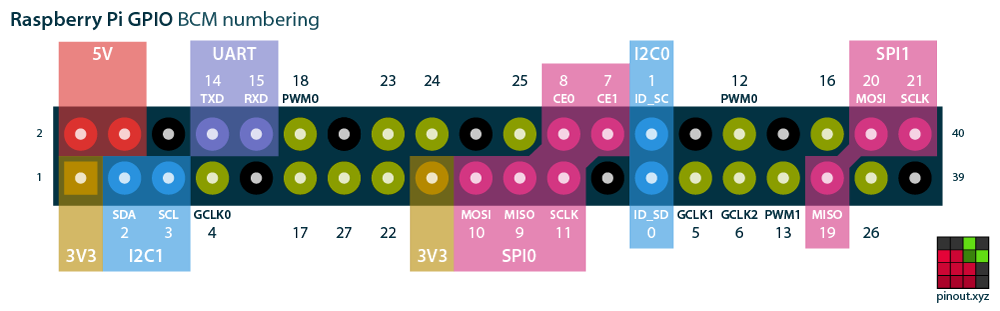 Obrázek 3.2: Standardizované sběrnice na RPI 3WiringPiVytváří společnou platformu a soubor funkcí pro přístup k jednotlivým pinům pro více jazyků, např. jazyk C, Python. WiringPi používá vlastní schéma číslování pinů odlišné jak od fyzických pozic pinů, tak i od číslování GPIO pinů (BCM). V jazyce C se určí způsob číslování pinů příkazy:int wiringPiSetup (void) ;			// číslování WiringPiint wiringPiSetupGpio (void) ;			//číslování GPIO (BCM)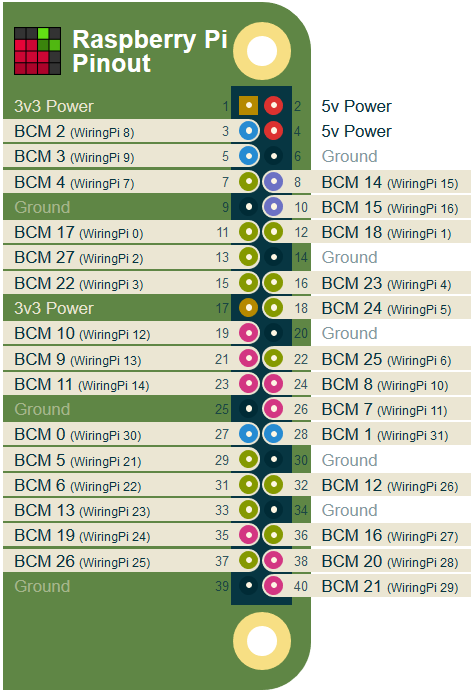 Obrázek 3.3: Číslování pinů WiringPiOperační systém pro Raspberry Pi 3 model BPro RPI existuje více druhů operačních systémů, ale nejpoužívanější univerzální operační systém je Raspbian. Většinou se stažený obraz operačního systému nahraje na SD micro kartu, ze které RPI bootuje.Instalace OS Raspbian na Raspberry PiŽák si stáhne obraz *.img, zip OS Raspbian Stretch with desktop. Pomocí nástroje pro zápis obrazu na micro SD kartu (Rufus, Etcher, atd.) vytvoří bootovací paměťovou kartu s nahraným obrazem *.img, zip OS Raspbian Stretch with desktop. Při této operaci může dojít na školním počítači k problému s právy (jsou vyžadována práva administrátora).OS RaspbianRaspbian je bezplatný operační systém založený na Debianu optimalizovaném pro hardware RPI. Raspbian poskytuje více než čistý operační systém a dodává se s více než 35 000 balíky, předkompilovaným softwarem dodávaným ve formátu pro snadnou instalaci na RPI. Součástí současné desktopové verze Raspbian Stretch jsou kromě kancelářského balíčku také speciální vývojové nástroje:BlueJ Java IDE – vývojové prostředí pro programovací jazyk JavaGeany Programmers Editor – vývojové prostředí pro programovací jazyk C,  C++Node-Red - programovací nástroj založený na bázi flow-based programming (FBP). Greenfoot Java IDE - vývojové prostředí pro programovací jazyk Java pracující s grafickými objektyMathematica – matematický a vědecký softwarový balíčekPython 2 (IDLE) nebo Python 3 (IDLE) - vývojové prostředí pro programovací jazyk PythonScratch – grafické programovací prostředíSense HAT Emulator – emulace rozšiřujícího modulu pro RPISonic Pi – hudební vývojové prostředíWolfram (LXTerminal) – terminál programovacího jazyka Wolfram pro matematické a vědecké výpočtySeznámení s Rasberry GPIO Breadboard ShieldPro vyvedení GPIO pinů z RPI slouží plochý vícežilový kabel se 40-ti pinovým konektorem, který se připojí na Breadboard Shield zapojený do nepájivého pole. Tato zakončovací destička má přehledný popis pinů. Neobsahuje však žádnou elektronickou ochranu.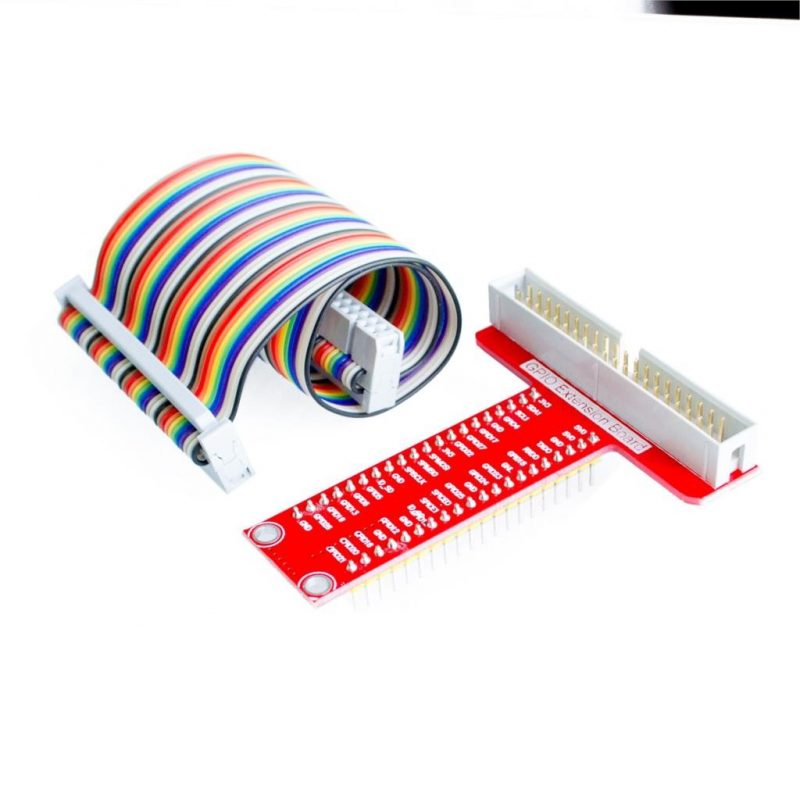 GPIO Breadboard ShieldNastavení OS RaspbianŽák připojí RPI do LAN sítě IoT podle situace na metalickou síť nebo k WiFi.Login do OS Raspbian má jméno „pi“ a heslo „raspberry“.Pro snazší práci se soubory si žáci v terminálu nainstalují midnight commander (mc) příkazem apt-get install mc a provedou update a následně upgrade OS (Nejlépe pomocí příkazu sudo apt update && sudo apt upgrade –y. S parametrem –y se už nemusí potvrzovat instalace). Tato instalace trvá dlouho, je vhodné využít čas k zapojení nepájivého pole k vyzkoušení ovládání GPIO pinů z terminálu.Vyzkoušení ovládání GPIO pinů pomocí příkazů z termináluPro vyzkoušení ovládání GPIO pinů na Raspberry Pi je zapotřebí připojit přes nepájivé pole LED diodu na pin 21, kterou budou žáci rozsvěcovat a zhasínat pomocí příkazů:gpio mode 21 output			// nastavení wiringpi pinu 21 na výstupgpio write 21 1			// 1 - rozsvícení LED diodygpio write 21 0			// 0 - zhasnutí LED diody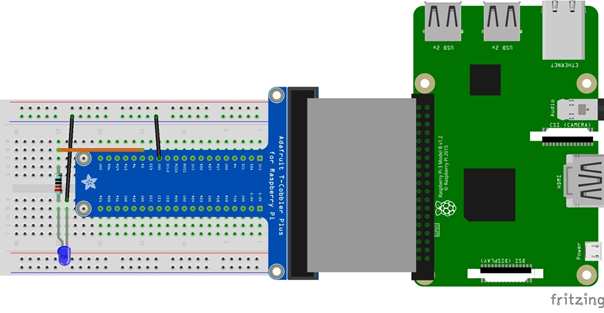 Vypracování PL03_RPI-MQTTbroker-NodeREDPři úspěšném zpracování pracovního listu by žáci měli zvládnout:Nainstalovat OS Raspbian, nakonfigurovat (včetně připojení na internet) a provést update a upgrade OS.Propojit LED diodu přes nepájivé pole s Raspberry Pi.Příkazem v konzole ovládat GPIO výstup na LED. 